О внесении изменений в муниципальную программу "Градостроительное планирование развития территорий. Снижение административных барьеровв области строительства на территории  ГО "Жатай"  2017-2020 годы"В соответствии с приложением №6 Решения Окружного Совета депутатов ГО "Жатай" "О внесении изменений и дополнений в решение Окружного Совета депутатов ГО "Жатай"  № 51-1 от 24 апреля 2018г. "Об утверждении бюджета Городского округа "Жатай" на 2018 год и плановый период 2019-2020 годов"" и на основании Порядка разработки, утверждения и реализации муниципальных программ Городского округа "Жатай", утвержденного Постановлением Главы Окружной Администрации ГО "Жатай" №170 от 16.09.2016 года:1.  Внести изменения в действующую  муниципальную  программу "Градостроительное планирование развития территорий. Снижение административных барьеров в области строительства на территории Городского округа "Жатай" в 2017-2020 годы", утвержденную постановлением Главы Окружной Администрации ГО "Жатай" №22-г от 30.03.2017 г.:1) В графе 2 строку 8 "Объем и источники финансирования Программы" Паспорта муниципальной  программы "Градостроительное планирование развития территорий. Снижение административных барьеров в области строительства на территории Городского округа "Жатай" в 2017-2020 годы", утвержденной постановлением Главы Окружной Администрации ГО "Жатай" №22-г от 30.03.2017 г., изложить в следующей редакции:2) В графе 2 строку 9 "Важные целевые индикаторы и показатели" Паспорта муниципальной  программы "Градостроительное планирование развития территорий. Снижение административных барьеров в области строительства на территории Городского округа "Жатай" в 2017-2020 годы", утвержденной постановлением Главы Окружной Администрации ГО "Жатай" №22-г от 30.03.2017 г., изложить в следующей редакции:3) Раздел 5 "Ресурсное обеспечение Программы" муниципальной  программы "Градостроительное планирование развития территорий. Снижение административных барьеров в области строительства на территории Городского округа "Жатай" в 2017-2020 годы", утвержденной постановлением Главы Окружной Администрации ГО "Жатай" №22-г от 30.03.2017 г., изложить в следующей редакции:"Общий объем финансирования мероприятий Программы составляет: Муниципальный бюджет –6816,0 тыс. руб., в том числе по годам:- 2017 год– 239,8 тыс. руб.;-2018 год – 1522,0 тыс. руб.;-2019 год – 2041,9 тыс. руб.;-2020 год - 3012,3 тыс. руб."Планируемые объемы и источники финансирования Программы по периодам ее реализации приведены в Приложении №2."4) Приложение №1 к муниципальной программе "Градостроительное планирование развития территорий. Снижение административных барьеров в области строительства на территории Городского округа "Жатай" в 2017-2020 годы", утвержденную постановлением Главы Окружной Администрации ГО "Жатай" №22-г от 30.03.2017 г.,  изложить в новой редакции (см. Приложение №1);5) Приложение №2 к муниципальной программе "Градостроительное планирование развития территорий. Снижение административных барьеров в области строительства на территории Городского округа "Жатай" в 2017-2020 годы", утвержденную постановлением Главы Окружной Администрации ГО "Жатай" №22-г от 30.03.2017 г.,  изложить в новой редакции (см. Приложение №2);6) Приложение №3 к муниципальной программе "Градостроительное планирование развития территорий. Снижение административных барьеров в области строительства на территории Городского округа "Жатай" в 2017-2020 годы", утвержденную постановлением Главы Окружной Администрации ГО "Жатай" №22-г от 30.03.2017 г.,  изложить в новой редакции (см. Приложение №3).2. Опубликовать настоящее постановление на официальном сайте ГО "Жатай".3. Контроль за исполнением настоящего постановления возложить на Главного архитектора - начальника отдела архитектуры и капитального строительства Окружной Администрации ГО "Жатай" Татарченко В.И.Глава                                                                                     Кистенёв А.Е.Приложение №1 к Постановлению Главы Окружной Администрации ГО "Жатай" "О внесении изменений в муниципальную программу "Градостроительное планирование развития территорий. Снижение административных барьеров в области строительства на территории ГО «Жатай»  2017-2020 годы""от  «07» мая  2018 г.   №35-гПРИЛОЖЕНИЕ №1
к  муниципальной программе "Градостроительное планирование
развития территорий. Снижение административных барьеров в области
строительства на территории  ГО «Жатай
в 2017-2020 годы"План мероприятий по реализации муниципальной программы "Градостроительное планирование развития территорий. Снижение административных барьеров в области строительства на территории  ГО «Жатай» 2017-2020 годы" "07" мая 2018 г.   № 35-гРеспублика Саха (Якутия)Окружная Администрация Городского округа  "Жатай"ПОСТАНОВЛЕНИЕ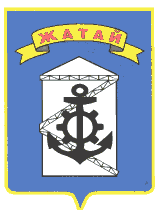 Саха θрθспyyбyлyкэтэ"Жатай" Куораттаађы уокуругун Уокуруктаађы  ДьаhалтатаУУРААХОбщий объем финансирования мероприятий Программы составляет: Муниципальный бюджет –6816,0 тыс. руб., в том числе по годам:- 2017 год– 239,8 тыс. руб.;-2018 год – 1522,0 тыс. руб.;-2019 год – 2041,9 тыс. руб.;-2020 год - 3012,3 тыс. руб.1. Документы территориального планирования муниципальных образований республики:1.1. Схемы территориального планирования; 1.2. Планы реализации схемы территориального планирования; 1.3. Генеральный план городского округа; 1.4. Правила землепользования и застройки;1.5. Карт (планы) правил землепользования и застройкиГО "Жатай";1.6. Разработка эскизного проекта по объекту "Бульвар им. В.П. Шамшина" в п.Жатай".2. Снижение административных барьеров в строительстве: 2.1. Информационные системы обеспечения градостроительной деятельности.N п/п Наименование 
мероприятия Сроки
выполнения Ответственный
исполнитель Ожидаемые
результаты Источник финансирования 12 3 4 5 6 I. Подготовка документов территориального планирования, градостроительного зонирования и документации по планировке территорий I. Подготовка документов территориального планирования, градостроительного зонирования и документации по планировке территорий I. Подготовка документов территориального планирования, градостроительного зонирования и документации по планировке территорий I. Подготовка документов территориального планирования, градостроительного зонирования и документации по планировке территорий 1.Подготовка документации по планировке и межеванию территорий, предназначенных для развития жилищного строительства2017-2018достижение полной обеспеченности территории ГО «Жатай» градостроительной документацией в целях жилищного строительства республиканский бюджет,
бюджеты муниципальных образований2.Подготовка документации по планировке территории под размещение объектов капитального строительства республиканского значения2017-2018республиканский бюджет,
бюджеты муниципальных образований3.Корректировка схемы территориального планирования ГО «Жатай»2019-2020республиканский бюджет,
бюджеты муниципальных образований4.Разработка плана реализации схемы территориального планирования  ГО «Жатай»2019-2020республиканский бюджет,
бюджеты муниципальных образований5.Подготовка плана реализации схем территориального планирования районов республики2019-2020республиканский бюджет,
бюджеты муниципальных образований6.Разработка карт (планов) правил землепользования и застройки ГО "Жатай"2017-2018бюджеты муниципальных образований7.Разработка эскизного проекта по объекту "Бульвар им. В.П. Шамшина" в п.Жатай"2018бюджеты муниципальных образованийII. Снижение административных барьеров в области строительства II. Снижение административных барьеров в области строительства II. Снижение административных барьеров в области строительства II. Снижение административных барьеров в области строительства 8.Разработка и внедрение системы оказания муниципальных услуг по экспертизе, выдаче разрешений на строительство и ввод объекта в эксплуатацию в электронном виде 2017-2020Отдел архитектуры и капитального строительствасокращение сроков всего строительного цикла и как следствие увеличение объемов строительства не требуется 9.Внесения изменений в административные регламенты предоставления государственных и муниципальных услуг в области строительной деятельности Утвержден 2013год Отдел архитектуры и капитального строительстване требуется 10.Организация работы с заказчиками (застройщиками) в режиме "одного окна"2017-2019бюджеты муниципальных образований 11.Обеспечение открытости и прозрачности информации о свободных земельных участках, предназначенных для капитального строительства, путем размещения сведений о них в сети "Интернет" на официальных сайтах органов исполнительной и муниципальной власти, информации о проводимых аукционах и их результатах Действует Отдел имущества и земельных отношений не требуется Приложение №2 к Постановлению Главы Окружной Администрации ГО "Жатай" "О внесении изменений в муниципальную программу "Градостроительное планирование развития территорий. Снижение административных барьеров в области строительства на территории ГО "Жатай"  2017-2020 годы""от  «07» мая  2018 г.   №35-гПриложение №2 к Постановлению Главы Окружной Администрации ГО "Жатай" "О внесении изменений в муниципальную программу "Градостроительное планирование развития территорий. Снижение административных барьеров в области строительства на территории ГО "Жатай"  2017-2020 годы""от  «07» мая  2018 г.   №35-гПриложение №2 к Постановлению Главы Окружной Администрации ГО "Жатай" "О внесении изменений в муниципальную программу "Градостроительное планирование развития территорий. Снижение административных барьеров в области строительства на территории ГО "Жатай"  2017-2020 годы""от  «07» мая  2018 г.   №35-гПриложение №2 к Постановлению Главы Окружной Администрации ГО "Жатай" "О внесении изменений в муниципальную программу "Градостроительное планирование развития территорий. Снижение административных барьеров в области строительства на территории ГО "Жатай"  2017-2020 годы""от  «07» мая  2018 г.   №35-гПРИЛОЖЕНИЕ № 2к муниципальной программе "Градостроительное планированиеразвития территорий. Снижение административных барьеров в области строительстваПРИЛОЖЕНИЕ № 2к муниципальной программе "Градостроительное планированиеразвития территорий. Снижение административных барьеров в области строительстваПРИЛОЖЕНИЕ № 2к муниципальной программе "Градостроительное планированиеразвития территорий. Снижение административных барьеров в области строительстваПРИЛОЖЕНИЕ № 2к муниципальной программе "Градостроительное планированиеразвития территорий. Снижение административных барьеров в области строительстваПРИЛОЖЕНИЕ № 2к муниципальной программе "Градостроительное планированиеразвития территорий. Снижение административных барьеров в области строительстваПРИЛОЖЕНИЕ № 2к муниципальной программе "Градостроительное планированиеразвития территорий. Снижение административных барьеров в области строительстваПРИЛОЖЕНИЕ № 2к муниципальной программе "Градостроительное планированиеразвития территорий. Снижение административных барьеров в области строительстваПРИЛОЖЕНИЕ № 2к муниципальной программе "Градостроительное планированиеразвития территорий. Снижение административных барьеров в области строительстваПРИЛОЖЕНИЕ № 2к муниципальной программе "Градостроительное планированиеразвития территорий. Снижение административных барьеров в области строительстваПРИЛОЖЕНИЕ № 2к муниципальной программе "Градостроительное планированиеразвития территорий. Снижение административных барьеров в области строительстваПРИЛОЖЕНИЕ № 2к муниципальной программе "Градостроительное планированиеразвития территорий. Снижение административных барьеров в области строительстваПРИЛОЖЕНИЕ № 2к муниципальной программе "Градостроительное планированиеразвития территорий. Снижение административных барьеров в области строительства на территории ГО "Жатай"  на 2017-2020 годы" на территории ГО "Жатай"  на 2017-2020 годы" на территории ГО "Жатай"  на 2017-2020 годы" на территории ГО "Жатай"  на 2017-2020 годы" на территории ГО "Жатай"  на 2017-2020 годы" на территории ГО "Жатай"  на 2017-2020 годы"Планируемые объемы и источники финансирования муниципальной программы "Градостроительное планирование развития территорий. Снижение административных барьеров в области строительства на территории  ГО "Жатай" 2017-2020 годы"Планируемые объемы и источники финансирования муниципальной программы "Градостроительное планирование развития территорий. Снижение административных барьеров в области строительства на территории  ГО "Жатай" 2017-2020 годы"Планируемые объемы и источники финансирования муниципальной программы "Градостроительное планирование развития территорий. Снижение административных барьеров в области строительства на территории  ГО "Жатай" 2017-2020 годы"Планируемые объемы и источники финансирования муниципальной программы "Градостроительное планирование развития территорий. Снижение административных барьеров в области строительства на территории  ГО "Жатай" 2017-2020 годы"Планируемые объемы и источники финансирования муниципальной программы "Градостроительное планирование развития территорий. Снижение административных барьеров в области строительства на территории  ГО "Жатай" 2017-2020 годы"Планируемые объемы и источники финансирования муниципальной программы "Градостроительное планирование развития территорий. Снижение административных барьеров в области строительства на территории  ГО "Жатай" 2017-2020 годы"Планируемые объемы и источники финансирования муниципальной программы "Градостроительное планирование развития территорий. Снижение административных барьеров в области строительства на территории  ГО "Жатай" 2017-2020 годы"Планируемые объемы и источники финансирования муниципальной программы "Градостроительное планирование развития территорий. Снижение административных барьеров в области строительства на территории  ГО "Жатай" 2017-2020 годы"(тыс. руб)Наименование мероприятияИсточники финансированияОбъемы и сроки финансированияОбъемы и сроки финансированияОбъемы и сроки финансированияОбъемы и сроки финансированияОбъемы и сроки финансированияНаименование мероприятияИсточники финансированиявсего в том числе, по годамв том числе, по годамв том числе, по годамв том числе, по годамНаименование мероприятияИсточники финансирования2017201820192020ВСЕГО по Программевсего6816,0239,81522,02041,93012,3ВСЕГО по Программев том числе за счет средств республиканского бюджета0,00,00,00,00,0ВСЕГО по Программеиз них субсидии муниципальным образованиям0,00,00,00,00,0ВСЕГО по Программефедерального бюджета 0,00,00,00,00,0ВСЕГО по Программеместных  бюджетов6816,0239,81522,02041,93012,3ВСЕГО по Программевнебюджетных источников0,00,00,00,00,01Подготовка документов территориального планирования, градостроительного зонирования и документации по планировке территорий             всего5127,00,01290,01813,52023,51Подготовка документов территориального планирования, градостроительного зонирования и документации по планировке территорий             в том числе за счет средств республиканского бюджета0,00,00,00,00,01Подготовка документов территориального планирования, градостроительного зонирования и документации по планировке территорий             из них субсидии муниципальным образованиям0,00,00,00,00,01Подготовка документов территориального планирования, градостроительного зонирования и документации по планировке территорий             федерального бюджета 0,00,00,00,00,01Подготовка документов территориального планирования, градостроительного зонирования и документации по планировке территорий             местных  бюджетов5127,00,01290,01813,52023,51Подготовка документов территориального планирования, градостроительного зонирования и документации по планировке территорий             внебюджетных источников0,00,00,00,00,02Подготовка документации по планировке и межеванию территорий, предназначенных для развития жилищного комплексавсего43,40,00,043,40,02Подготовка документации по планировке и межеванию территорий, предназначенных для развития жилищного комплексав том числе за счет средств республиканского бюджета0,00,00,00,00,02Подготовка документации по планировке и межеванию территорий, предназначенных для развития жилищного комплексаиз них субсидии муниципальным образованиям0,00,00,00,00,02Подготовка документации по планировке и межеванию территорий, предназначенных для развития жилищного комплексафедерального бюджета 0,00,00,00,00,02Подготовка документации по планировке и межеванию территорий, предназначенных для развития жилищного комплексаместных  бюджетов43,40,00,043,40,02Подготовка документации по планировке и межеванию территорий, предназначенных для развития жилищного комплексавнебюджетных источников0,00,00,00,00,03Корректировка Схемы территориального планирования ГО "Жатай" и подготовка плана её реализации всего668,10,00,00,0668,13Корректировка Схемы территориального планирования ГО "Жатай" и подготовка плана её реализации в том числе за счет средств республиканского бюджета0,00,00,00,00,03Корректировка Схемы территориального планирования ГО "Жатай" и подготовка плана её реализации из них субсидии муниципальным образованиям0,00,00,00,00,03Корректировка Схемы территориального планирования ГО "Жатай" и подготовка плана её реализации федерального бюджета 0,00,00,00,00,03Корректировка Схемы территориального планирования ГО "Жатай" и подготовка плана её реализации местных  бюджетов668,10,00,00,0668,13Корректировка Схемы территориального планирования ГО "Жатай" и подготовка плана её реализации внебюджетных источников0,00,00,00,00,04Подготовка документации по планировке территории под размещение объектов капитального строительства республиканского значениявсего505,70,00,0185,0320,74Подготовка документации по планировке территории под размещение объектов капитального строительства республиканского значенияв том числе за счет средств республиканского бюджета0,00,00,00,00,04Подготовка документации по планировке территории под размещение объектов капитального строительства республиканского значенияиз них субсидии муниципальным образованиям0,00,00,00,00,04Подготовка документации по планировке территории под размещение объектов капитального строительства республиканского значенияфедерального бюджета 0,00,00,00,00,04Подготовка документации по планировке территории под размещение объектов капитального строительства республиканского значенияместных  бюджетов505,70,00,0185,0320,74Подготовка документации по планировке территории под размещение объектов капитального строительства республиканского значениявнебюджетных источников0,00,00,00,00,05Разработка карт (планов) правил землепользования и застройки ГО "Жатай"всего239,8239,80,00,00,05Разработка карт (планов) правил землепользования и застройки ГО "Жатай"в том числе за счет средств республиканского бюджета0,00,00,00,00,05Разработка карт (планов) правил землепользования и застройки ГО "Жатай"из них субсидии муниципальным образованиям0,00,00,00,00,05Разработка карт (планов) правил землепользования и застройки ГО "Жатай"федерального бюджета 0,00,00,00,00,05Разработка карт (планов) правил землепользования и застройки ГО "Жатай"местных  бюджетов239,8239,80,00,00,05Разработка карт (планов) правил землепользования и застройки ГО "Жатай"внебюджетных источников0,00,00,00,00,06Разработка эскизного проекта по объекту: "Бульвар им. В.П. Шамшина" в п.Жатай"всего232,00,0232,00,00,06Разработка эскизного проекта по объекту: "Бульвар им. В.П. Шамшина" в п.Жатай"в том числе за счет средств республиканского бюджета0,00,00,00,00,06Разработка эскизного проекта по объекту: "Бульвар им. В.П. Шамшина" в п.Жатай"из них субсидии муниципальным образованиям0,00,00,00,00,06Разработка эскизного проекта по объекту: "Бульвар им. В.П. Шамшина" в п.Жатай"федерального бюджета 0,00,00,00,00,06Разработка эскизного проекта по объекту: "Бульвар им. В.П. Шамшина" в п.Жатай"местных  бюджетов0,00,0232,00,00,06Разработка эскизного проекта по объекту: "Бульвар им. В.П. Шамшина" в п.Жатай"внебюджетных источников0,00,00,00,00,0